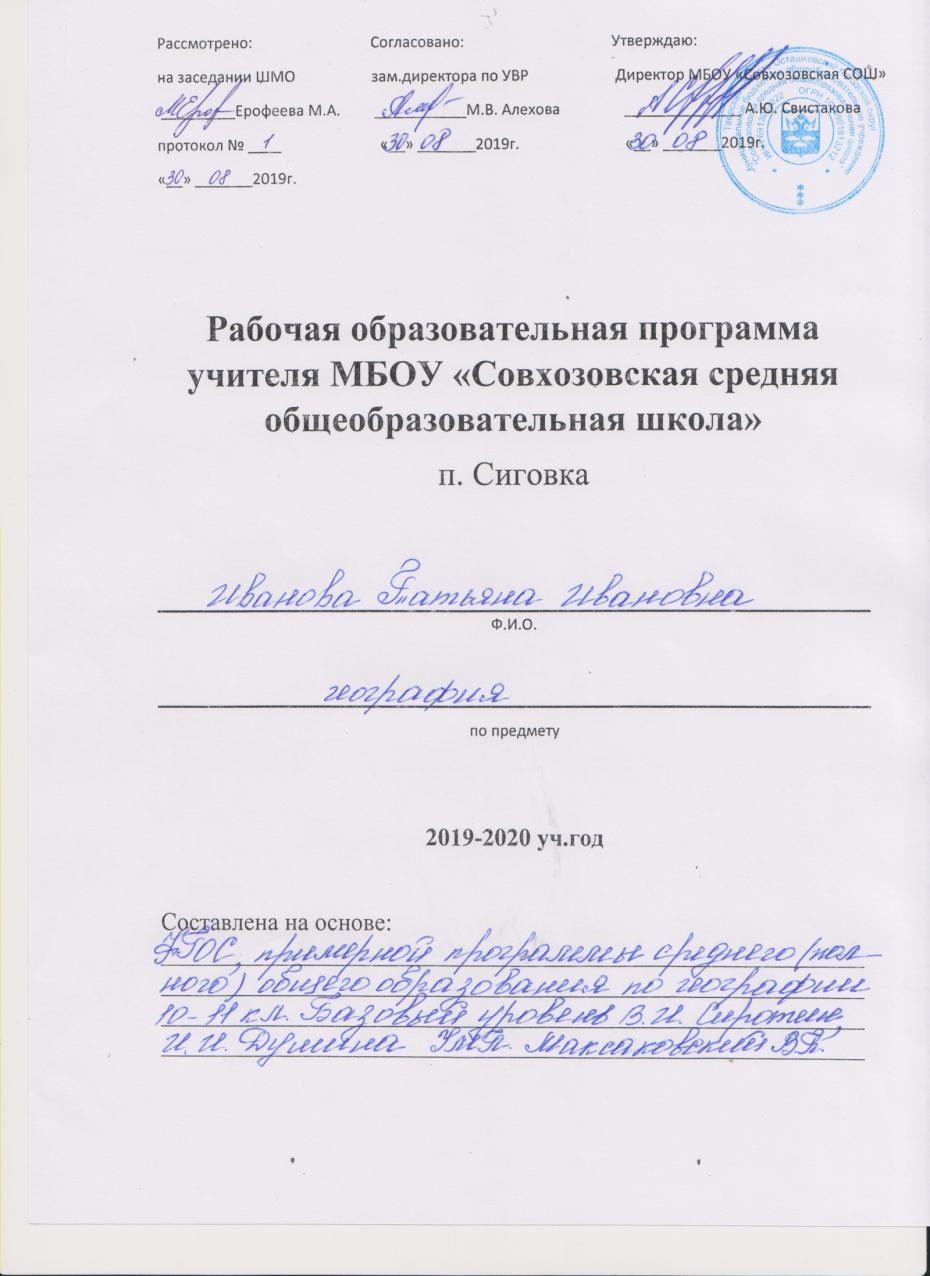 География 10 классСодержаниеРабочая программа определяет обязательную часть учебного курса, конкретизирует содержание предметных тем федерального компонента государственного стандарта среднего (полного) общего образования и примерной программы среднего (полного) общего образования по географии. Изложенные в ней требования к уровню подготовки учащихся соответствуют требованиям, предъявляемым к выпускникам средней (полной) общей школы, определённым государственным стандартом среднего (полного) общего образования по географии. Рабочая программа составлена на основе Примерной программы среднего (полного) общего образования по географии. Данная программа опубликована в учебном издании « Примерная программа среднего (полного) общего образования по географии  10-11 классы. Базовый уровень» /В.И. Сиротин, И.И. Душина, Е.М. Домогацких. – М.: Просвещение, 2008.Количество часов: по программе  —всего 68 часов за два года- 10 класс  34 часа, 11класс 34 часа.	по учебному плану — 10 класс 34 часа, 1 час в неделю; 11 класс 34 часа, 1 час в неделю.Реализация программы обеспечивается учебно-методическими пособиями:Учебник: Максаковский В. П. Экономическая и социальная география мира. 10 кл. / В. П. Максаковский. - М.: Дрофа, 2009.Географический атлас. 10 класс. - М.: Дрофа, 2007.Дополнительная литература:О.И.Ануфриева. Поурочные разработки по географии. К учебному комплекту В.П. Максаковского 10 класс (Волгоград: Учитель, 2014г)Учебник для 10 класса входит в федеральный перечень учебников, рекомендованных Министерством образования и науки Российской Федерации к использованию в образовательном процессе в общеобразовательных учреждениях на 2012/2013 учебный год под номером 2009, согласно приложению №1 к приказу Минобрнауки России № 2885 от 27 декабря 2011 года. (http://www.rg.ru/2012/03/07/uchebniki-dok.html)Изучение географии в 10-11 классе направлено на достижение следующих основных целей:освоение системы географических знаний о целостном, многообразном и динамично изменяющемся мире, взаимосвязи природы, населения и хозяйства на всех территориальных уровнях, географических аспектах глобальных проблем человечества и путях их решения; методах изучения географического пространства, разнообразии его объектов и процессов;овладение умениями сочетать глобальный, региональный и локальный подходы для описания и анализа природных, социально-экономических и геоэкологических процессов и явлений;развитие познавательных интересов, интеллектуальных и творческих способностей посредством ознакомления с важнейшими географическими особенностями и проблемами мира, его регионов и крупнейших стран;воспитание патриотизма, толерантности, уважения к другим народам и культурам; бережного отношения к окружающей среде;использование в практической деятельности и повседневной жизни разнообразных географических методов, знаний и умений, а также географической информации.Курс по географии на базовом уровне ориентируется, прежде всего, на формирование общей культуры и мировоззрения школьников, а также решение воспитательных и развивающих задач общего образования, задач социализации личности.По содержанию предлагаемый базовый курс географии сочетает в себе элементы общей географии и комплексного географического страноведения.Он завершает формирование у учащихся представлений о географической картине мира, которые опираются на понимание географических взаимосвязей общества и природы, воспроизводства и размещения населения, мирового хозяйства и географического разделения трудатруда, раскрытие географических аспектов глобальных и региональных явлений и процессов, разных территорий.Содержание курса призвано сформировать у учащихся целостное представление о современном мире, о месте России в этом мире, а также развить у школьников познавательный интерес к другим народам и странам. Содержание обученияВведение (1 час)1.Экономическая и социальная география как наука, её место в системе географических наук.       Основные источники географической информации. Различные виды карт и методы работы с ними. Картографический метод в исследовании процессов и явлений. Методы географического сравнения территорий. Количественные и качественные характеристики территории. Аэрокосмические методы географических исследований. Метод моделирования. Геоинформационные системы.Раздел 1. Общая характеристика мира (34 часа)Тема 1.Современная политическая карта мира(5 часов)     Что такое политическая карта мира?   События, влияющие на изменения политической карты мира. Объекты политической карты мира. Независимые государства, их отличия от всех остальных объектов политической карты мира. Государственный строй, формы правления: абсолютные монархии, конституционные монархии, теократические (от греч. theos - бог, kratos - власть) монархии.Республики. Государства в составе Содружества. унитарные государства и федерации. Что такое унитарное и федеративное государство. Конфедерация.Федеративные государства созданные с учетом этнических или национальных различий (Российская Федерация, Швейцария, Индия, Пакистан, Мьянма, Эфиопия, Нигерия). Федеративные государства созданные с учетом исторических особенностей становления государственности (США, Канада, Мексика, Бразилия и др.). Появление на политической карте мира самопровозглашенных и непризнанных государств. Почему подобные государства возникают на политической карте мира, и как они влияют на международную обстановку.    Практические работы: 1.Составление систематизирующей таблицы «Государственный строй стран мира».2.Характеристика политико-географического положения страны (по выбору)Тема 2. География мировых природных ресурсов. Загрязнение и охрана окружающей среды ( 5 часов)  Взаимодействие человечества и природы в прошлом и настоящем. Международный характер проблемы «дестабилизация окружающей среды». Природные ресурсы Земли, их виды. Ресурсообеспеченность. Природно-ресурсный потенциал разных территорий. Территориальные сочетания природных ресурсов. География природных ресурсов Земли. Основные типы природопользования. Источники загрязнения окружающей среды. Геоэкологические проблемы регионов различных типов природопользования. Пути сохранения качества окружающей среды.   Практические работы: Оценка ресурсообеспеченности отдельных стран (регионов) мира (по выбору) Тема 3.География населения мира ( 6часов)      Численность, динамика и размещение населения мира, крупных регионов и стран. Воспроизводство и миграции населения. Их типы и виды. Структура населения (половая, возрастная, расовая, этническая, религиозная, по образовательному уровню). Демографическая ситуация в разных регионах и странах мира.Характеристика трудовых ресурсов и занятости населения крупных стран и регионов мира.Расселение населения. Специфика городских и сельских поселений. Масштабы и темпы урбанизации различных стран и регионов мира. Практические работы: 1.Сравнительная оценка трудовых ресурсов стран и регионов мира.Тема 4 .Научно-техническая революция и мировое хозяйство ( 5  часов)     Понятие о НТР. Характерные черты. Составные части: наука, техника и технология, производство, управление.Эволюционный и революционный пути развития.Современный этап и перспективы НТР. Возрастающая роль управления на современном этапе развития стран мираТема 5.География отраслей мирового хозяйства ( 13  часов)        Мировое хозяйство, его отраслевая и территориальная структура. География важнейших отраслей. Международное географическое разделение труда. Международная специализация и кооперирование – интеграционные зоны, крупнейшие фирмы и транснациональные корпорации (ТНК). Отрасли международной специализации стран и регионов мира; определяющие их факторы.Внешние экономические связи – научно-технические,  производственное сотрудничество, создание свободных экономических зон (СЭЗ). География мировых валютно-финансовых отношений. Крупнейшие международные отраслевые и региональные союзы. Международная торговля – основные направления и структура. Главные центры мировой торговли.    Практические работы: 1.Составление экономико-географической характеристики одной из отраслей (по выбору) промышленности мира.Раздел 2. Региональная характеристика мира (30 часов)    Тема 1. Зарубежная Европа ( 6часов)    Тема 2. Зарубежная Азия. Австралия ( 10часов)    Тема 3. Африка ( 4 часа)    Тема 4. Северная Америка ( 7 часов)    Тема 5. Латинская Америка (  4 часа) Многообразие стран на политической карте мира. Различия стран современного мира по размерам территории, численности населения, особенностям населения, особенностям географического положения. Типы стран. Экономически развитые и развивающиеся страны (главные; высокоразвитые страны Западной Европы; страны переселенческого типа; ключевые страны; страны внешнеориентированного развития; новые индустриальные страны и др. группы).Понятие о географическом регионе. Основные варианты регионального деления мира. Особенности географического положения, истории открытия и освоения, природно-ресурсного потенциала, населения, хозяйства, проблем современного социально-экономического развития крупных регионов и стран Европы, Азии, Африки, Северной и Латинской Америки, а также Австралии.      Практические работы:  1.Составление картосхемы производительных связей стран Восточной Европы2.Доказать наличие территориальной диспропорции в размещении производства на примере развитых стран3.Составление сравнительной экономико-географической характеристики двух стран4.Сравнительная характеристика развивающихся стран Азии,  Африки, Латинской Америки (по выбору)Часть 3. Глобальные проблемы человечества (2 часа)     Тема 1.Глобальные проблемы человечества (2 часа) Природа и цивилизация. Понятие о глобальных проблемах, их типах и взаимосвязях. Географические аспекты глобальных проблем человечества в прошлом и настоящем. Сырьевая, демографическая, продовольственная, экологическая проблемы как особо приоритетные, пути их решения. Проблема преодоления отсталости развивающихся стран. Географические аспекты качества жизни населения. Роль географии в решении глобальных проблем человечества.Геоэкология – фокус глобальных проблем человечества. Общие и специфические экологические проблемы разных регионов Земли.Заключение  ( 1час)Мир на пороге 21 века.    Требования к уровню подготовки учащихсяВ результате обучения учащиеся должныЗнать/пониматьосновные географические понятия и термины; традиционные и новые методы географических исследований;особенности размещения основных видов природных ресурсов, их главные месторождения и территориальные сочетания; численность и динамику населения мира, отдельных регионов и стран, их этногеографическую специфику; различия в уровне и качестве жизни населения, основные направления миграций; проблемы современной урбанизации;географические особенности отраслевой и территориальной структуры мирового хозяйства, размещения его основных отраслей; географическую специфику отдельных стран и регионов, их различия по уровню социально-экономического развития, специализации в системе международного географического разделения труда; географические аспекты глобальных проблем человечества;особенности современного геополитического и геоэкономического положения России, ее роль в международном географическом разделении труда;уметьопределять и сравнивать по разным источникам информации географические тенденции развития природных, социально-экономических и геоэкологических объектов, процессов и явлений;оценивать и объяснять ресурсообеспеченность отдельных стран и регионов мира, их демографическую ситуацию, уровни урбанизации и территориальной концентрации населения и производства, степень природных, антропогенных и техногенных изменений отдельных территорий;применять разнообразные источники географической информации для проведения наблюдений за природными, социально-экономическими и геоэкологическими объектами, процессами и явлениями, их изменениями под влиянием разнообразных факторов;составлять комплексную географическую характеристику регионов и стран мира; таблицы, картосхемы, диаграммы, простейшие карты, модели, отражающие географические закономерности различных явлений и процессов, их территориальные взаимодействия;сопоставлять географические карты различной тематики;использовать приобретенные знания и умения в практической деятельности и повседневной жизни для:выявления и объяснения географических аспектов различных текущих событий и ситуаций;нахождения и применения географической информации, включая карты, статистические материалы, геоинформационные системы и ресурсы Интернета; правильной оценки важнейших социально-экономических событий международной жизни, геополитической и геоэкономической ситуации в России, других странах и регионах мира, тенденций их возможного развития;понимания географической специфики крупных регионов и стран мира в условиях глобализации, стремительного развития международного туризма и отдыха, деловых и образовательных программ, различных видов человеческого общения.Поурочно-тематическое планирование 10 классПоурочно-тематическое планирование 11 класс№ урокаСодержание материалаКоли-чество часовУчебный материалУчебный материалВид контроляПримерные сроки изучения материала№ урокаСодержание материалаКоли-чество часовдля урочной деятельности учащегосядля внеурочной деятельности учащегосяВид контроляПримерные сроки изучения материала1234567ВведениеВведение11Социально-экономическая география в системе географических наук.1Учебник:§с.1-5 Учебник с.1-5, творческое задание   устный опрос, практическая работа.Раздел 1. Общая характеристика мира34Тема 1 .Современная политическая карта мира52Политическая карта мира1Учебник с.5-9Учебник с.5-93Многообразие стран мира.1Учебник с. 9-14Учебник с. 9-14Практическая работа № 1 «Характеристика политико-географического положения страны (по выбору)». 4Влияние международных отношений на политическую карту мира.1Учебник с. 14-17Учебник с. 14-17, зад №3устный опрос5Государственный строй стран мира.1Учебник с. 17-19Учебник с. 17-19Практическая работа № 2 «Составление систематизирующей таблицы «Государственный строй стран мира».6Обобщение по теме «Политическая карта мира»1Тест, зачет по картеТема 2. География мировых природных ресурсов. Загрязнение и охрана окружающей среды57Взаимодействие общества и природы.1Учебник с.25-28Учебник с.25-288Мировые природные ресурсы. Минеральные ресурсы.1Учебник с. 28-31Учебник с28-31Пр.раб №3 Оценка ресурсообеспеченности отдельных стран и регионов мира.9Земельные и водные ресурсы стран мира.1Учебник с.31-36Учебник с.31-26устный опрос10Биологические, климатические и рекреационные ресурсы.1Учебник с.36-41Учебник с.36-41, сообщения о загрязнении окр . средыустный опрос11Загрязнение окружающей среды и экологические проблемы. Обобщение по теме «География природных ресурсов»1Учебник с. 41-46Учебник с41-46ТестТема 3.География населения мира612Численность и воспроизводство населения.1Учебник с.57-66Учебник с57-66устный опрос13Состав (структура) населения1Учебник с.66-70Учебник с.66-70Практическая работа№4 «Сравнительная оценка трудовых ресурсов стран и регионов мира»14Размещение и миграции населения1Учебник с.71-74Учебник с.71-74устный опрос15Расселение населения. Специфика городских и сельских поселений1Учебник с.74-77Учебник с.74-77устный опрос16Городское и сельское население.Население и окружающая среда.1Учебник с.77-83Учебник с.77-83устный опрос17Обобщение по теме «Население мира»1тестТема 4 .Научно-техническая революция и мировое хозяйство518Характеристика научно-технической революции.1Учебник с.91-98Учебник с. 91-9819Мировое хозяйство.1Учебник с. 98-102Учебник с. 98-102устный опрос20Воздействие НТР на мировое хозяйство.1Учебник с. 102-106Учебник с. 102-106, записи в тетрадиустный опрос21Территориальная структура хозяйства и региональная политика.1Учебник с. 106-110Учебник с.106-110устный опрос22Факторы размещения производительных сил1Учебник с110-115Учебник с. 110-115устный опрос, творческое заданиеТема 5.География отраслей мирового хозяйства1323География промышленности. Топливно-энергетическая промышленность.1Учебник с123-126Учебник с123-12624Нефтяная, газовая и угольная промышленность как основа мировой энергетики. Электроэнергетика, нетрадиционные источники энергии.1Учебник с126-131Учебник с126-13125Горнодобывающая промышленность, её значение и структура. Основные черты географии чёрной и цветной металлургии.1Учебник с131-134Учебник с131-13426Особенности географии машиностроительной, химической, лесной и текстильной промышленности. Промышленность и окружающая среда.1Учебник с135-140Учебник с135-14027Агропромышленный комплекс. Растениеводство.1Учебник с.141-148Учебник с141-14828Животноводство и рыболовство.1Учебник с.148-150Учебник с.148-15029География транспорта мира. Сухопутный транспорт.1Учебник с.150-153Учебник с.150-15330Водный и воздушный транспорт.1Учебник с.154-159Учебник с.154-15931География международных экономических отношений. Открытая экономика и свободные экономические зоны.1Учебник с.155-160Учебник с.155-16032Международная торговля.1Учебник с.160-164Учебник с.160-16433Международный туризм. Непроизводственная сфера.1Учебник с. 164-166Учебник с. 164-16634Обобщение «География отраслей мирового хозяйства»1№ урокаСодержание материалаКоли-чество часовУчебный материалУчебный материалВид контроляПримерные сроки изучения материала№ урокаСодержание материалаКоли-чество часовдля урочной деятельности учащегосядля внеурочной деятельности учащегосяВид контроляПримерные сроки изучения материала1234567Раздел 2. Региональная характеристика мира. ( 31 час)Раздел 2. Региональная характеристика мира. ( 31 час)31Тема 1. Зарубежная Европа (6 часов)6чУчебник:§…№….. , Рабочая тетрадь:     §…№….. , сайт….и др., Тест, самостоятельная работа, зачет, устный опрос, устный счет, практическая работа, творческая работа и др.1.«Визитная карточка» региона. Географическая картина Зарубежной Европы.1Учебник: с.179-181Учебник: с.179-1812.Население: демографическая ситуация и проблемы воспроизводства.1Учебник: с.181-183Учебник: с.181-183Пр.раб№1. Охарактеризовать проблемы природных и трудовых ресурсов в процессе интеграции стран Зарубежной Европы.3.Хозяйство. Главные отрасли промышленности и их география. Сельское хозяйство.1Учебник: с184-194Учебник: с. 184-194, задания №7,8 в тетр.Пр.раб №2. Составить экономико-географическое обоснование размещения двух-трёх отраслей промышленности в одной из стран.4.Транспорт. Отрасли непроизводственной сферы1Учебник: с.194-197Учебник: с.194-1975.Географический рисунок расселения и хозяйства.1Учебник: с.197-202Учебник: с.197-2026.Субрегионы и страны Зарубежной Европы.1Учебник: с.202-210Учебник: с.202-210, доклад об одной из стран ЕвропыПр.раб №3. Составить сравнительную экономико-географическую характеристику двух стран «Большой  семерки»Тема 2. Зарубежная Азия (9часа)9ч.7.«Визитная карточка» региона. Географическая картина Зарубежной Азии.1Учебник: с. 223-226Учебник: с223-226, задания № 3,4,6 стр. 2668.Население: особенности воспроизводства, проявление демографического взрыва.1Учебник: с.226-231Учебник: с.226-2319.Хозяйство: уровень развития и международная специализация.Основные типы сельского хозяйства. Охрана окружающей среды и экологические проблемы.1Учебник: с.231-234Учебник: с.231-23410.Субрегионы Зарубежной Азии1Учебник: с.234-236Учебник: с.234-23611.Хозяйство Китая: достижения и проблемы.1Учебник: с.236-241Учебник: с.236-241Пр.раб №4 Характеристика специализации основных сельскохозяйственных районов Китая. Объяснение причин.12.Япония: территория, границы, положение. Население. Значение Токио.1Учебник: с.241-244Учебник: с.241-24413.Хозяйство Японии – вторая держава мира по экономической мощи; причины экономического роста.1Учебник: с.244-249Учебник: с.244-249Пр.раб №5 Отражение на картосхеме международных экономических связей Японии.14.Индия: территория, границы, положение. Население. Общая характеристика хозяйства.1Учебник: с.250-257Учебник: с.250-257Пр.раб №6  Оценка предпосылок для развития промышленности и хозяйства Индии.15.Обобщение по теме «Зарубежная Азия»1Учебник: с.223-257 повт.Учебник: с.223-257 повт.Тема 3. Австралия и Океания (1час)116.Географическая картина Австралии и Океании. (сам-но)1Учебник: с.257-259Учебник: с.257-259Пр.раб №7. Составление картосхемы, отражающей международные экономические связи Австралийского Союза, объяснение полученного результат.Тема 4.Африка (4 час)417.«Визитная карточка» региона. Географическая картина Африки.1Учебник: с.273-278Учебник: с273-27818.Хозяйство: место Африки в мире.1Учебник: с. 278-281Учебник: с278-28119.Деление Африки на субрегионы. Два укрупнённых субрегиона – Северная и тропическая Африка.1Учебник: с281-284Учебник: с281-28420.ЮАР – единственное экономически развитое государство Африки.1Учебник: с. 284-286Учебник: с.284-286Пр.раб №8 Составление прогноза экономического развития стран Африки на базе эффективного и рационального использования их природных ресурсов. Страны, которые имеют наибольшие перспективы успешного развития.Тема 5. Северная Америка ( 7 часов)721.«Визитная карточка» региона. Географическая картина Северной Америки. США и Канада.1Учебник: с.294Учебник: с29422.США: территория, границы, положение. Государственный строй. Население.123.Хозяйство США: ведущее место в мировой экономике.124.География промышленности, с/хозяйство. Охрана окружающей среды.1Пр.раб № 9. Составление картосхемы районов загрязнения окружающей среды в США, выявление источников загрязнения, предложение путей решения экологических проблем.25.Макрорегионы США.1Пр.раб № 10. Для каждого из макрорегионов США объяснить влияние природных факторов на развитие их хозяйства, особенности быта и жизни людей.26.Канада. Место в хозяйстве. Основные черты её экономико-географического положения, государственного строя, природы, населения и хозяйства.127.Зачёт  по теме «Северная Америка»1Тема 6. Латинская Америка ( 4 часа)428.«Визитная карточка» региона. Географическая картина Латинской Америки.129.Население: типы воспроизводства и проблемы с ним связанные.130.Хозяйство: современный уровень и структура, противоречия развития.1Пр.раб № 11. Составление программы освоения новой территории (Амазонии или др.) с перспективой её экономического развития в 21в.31.Бразилия – тропический гигант.1Раздел 3. Глобальные проблемы человечества232.Понятие о глобальных проблемах человечества.1Пр.раб. №12. разработка проекта решения одной из проблем (продовольственной, энергетической и др.) с опорой на гипотезы, теории, концепции, существующие в других (известных учащимся) областях научных знаний.33.Глобальные прогнозы, гипотезы, проекты, аспекты.1Заключение134.Мир на пороге 21 века1